Name ________________________________________Date ________________ Grade  1   Unit  6    Count and Model NumbersTargets               -------------------------------------------------------------------------------------------------- T11.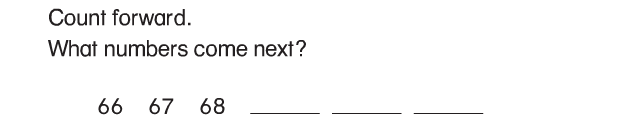 2.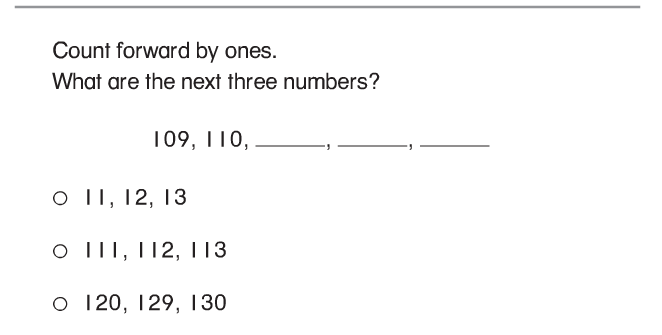 3.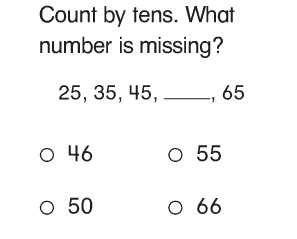 ----------------------------------------------------------------------------------------------T24.  Count by fives. What are the next 3 numbers?            85, 90, ____, _____, _____, 1105.  Count by fives. What are the next 3 numbers?	10, 15, _____, _____, _____, 35------------------------------------------------------------------------------------T3 Problems 6-8.    Use         and         to show the number.  Write the number. 10 tens and 7 more							_______10 tens and 1 more							_______8 tens and 4 more							_______Problems 9-11.  Write the number.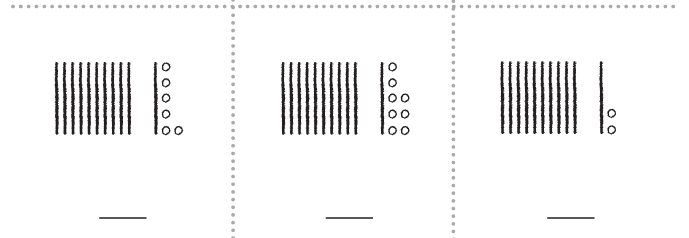 -----------------------------------------------------------------------------------------T412.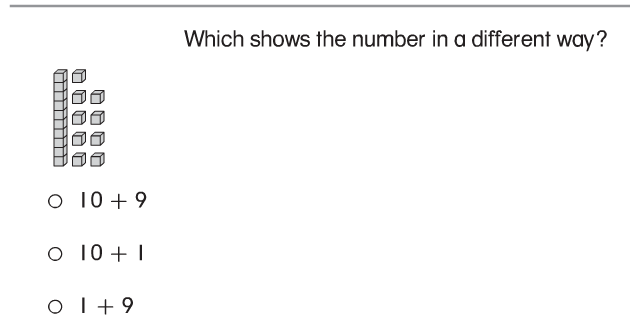 13.   Use the model. Write the number shown 3 different ways.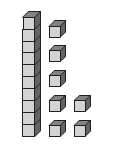 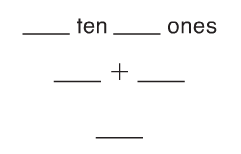 14.  Use the model.  Write the number shown 3 different ways.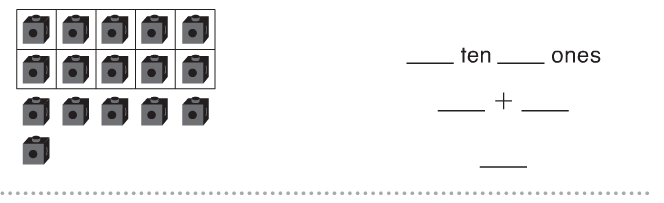 Problems 15-17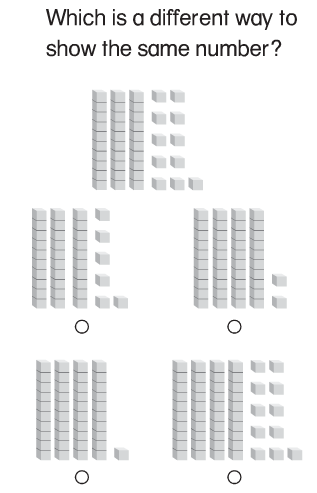 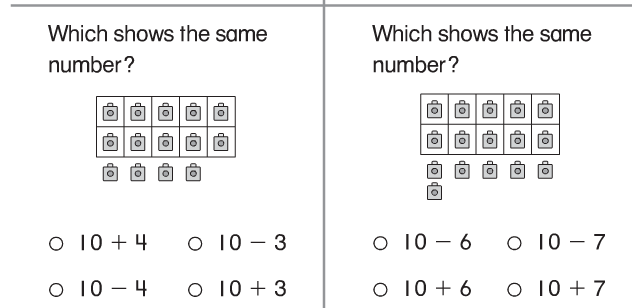 ----------------------------------------------------------------------------------------------T518.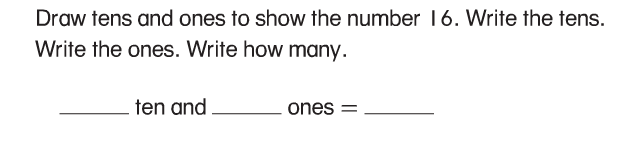 19.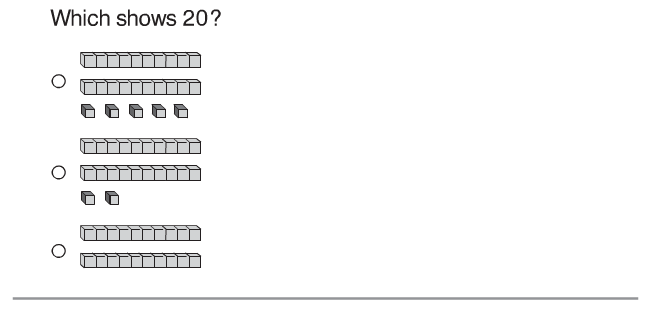 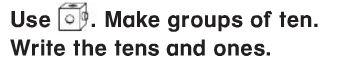 Problems 20-23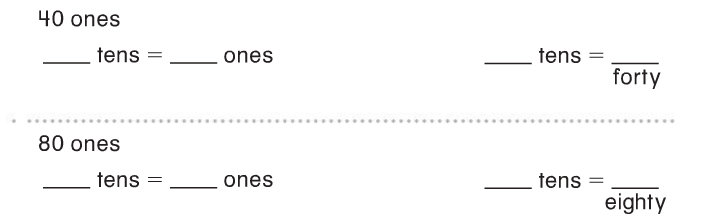 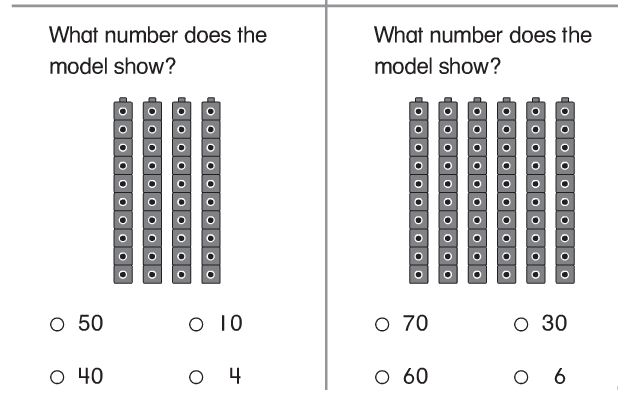 -------------------------------------------------------------------------------------------T6Problems 24-27. Write the numbers.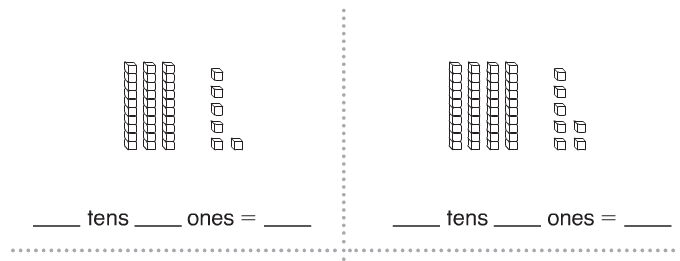 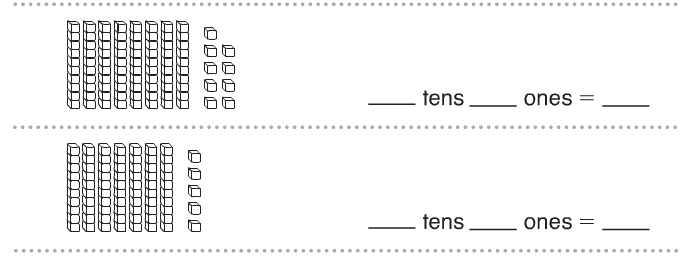 28-29  What number does the model show?    _______                                _______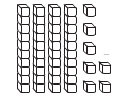 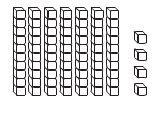 -------------------------------------------------------------------------------------------------T730. 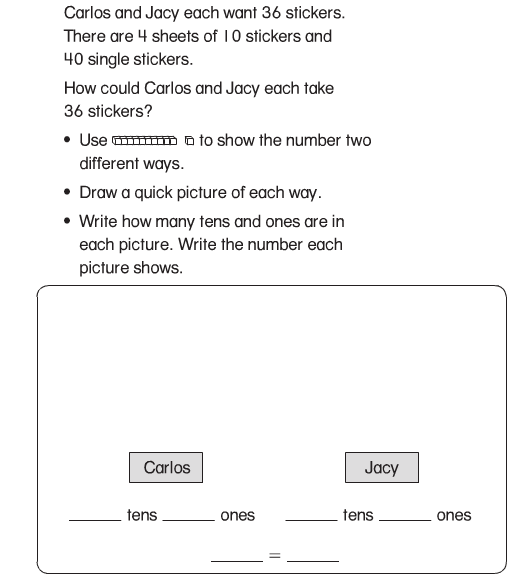 1234567